Проект «Театральные ступеньки».Тип проекта: игровой, творческий.Долгосрочный: сентябрь -  май.Участники проекта: дети группы 4-5 лет, родители и воспитатели.Актуальность.«Театр-это волшебный мир. Он дает уроки красоты, морали и нравственности. А чем они богаче, тем успешнее идет развитие духовного мира детей» (Б. М. Теплов).Творческая деятельность и развитие творческих способностей человека-это основная часть социально-экономических и духовных направлений современного и общественного устройства. Театрализованная деятельность-это самый распространенный вид детского творчества. Она близка и понятна ребенку. Занятия театральной деятельностью помогают развить интересы и способности ребенка; способствуют общему развитию, проявлению любознательности, стремление к познанию нового. В театральной деятельности ребенок раскрепощается, передает свои творческие замыслы, получает удовлетворение от деятельности. Театрализованная деятельность способствует раскрытию личности ребенка, его индивидуальности, творческого потенциала. У ребенка появляется возможность выразить свои чувства, переживания, эмоции, разрешить свои внутренние конфликты.Возраст от четырех до пяти лет – это средний дошкольный период. Он является очень важным этапом в жизни ребенка. На данном этапе существенно меняется характер ребенка, активно совершенствуются познавательные и коммуникативные способности. Игровая деятельность по-прежнему остается основной для малыша. Чем старше становятся дети тем более ценной является игра для становления самодеятельных форм поведения: у детей появляется возможность самим намечать сюжет, находить партнеров, выбирать средства для реализации своих замыслов.  Театрализованные игры позволяют решать многие педагогические задачи, касающиеся формирования выразительности речи интеллектуального, коммуникативного, художественно — эстетического воспитания, развитию музыкальных и творческих способностей. Сказка является основным и самым понятным видом литературного произведения в дошкольном возрасте, поэтому велико ее значение в развитии детской фантазии, способности к воображению, в обогащении речи ребенка, в развитии его эмоциональной жизни, в помощи преодолеть трудности которые свойственны развитию личности. Слушая сказку, дети внутренне рисуют себе картины, образы, что способствует развитию фантазии. Вместе с тем, время от времени жизнь этих внутренних образов должна обогащаться за счет образов внешних. Именно эту важную функцию выполняет в детском саду театр.Цель: развитие творческих способностей  у детей среднего возраста посредством (средством)  театрального искусства.Задачи.Образовательные:последовательно знакомить детей с различными видами театра, атрибутах, костюмах, декорациизакрепить и расширить знания детей о сказках;Воспитательные:Воспитывать культуру поведения в театре, уважение к сценическому искусству, доброжелательность и контактность в отношении со сверстниками.Вызвать у детей интерес к театру, желание участвовать в театральной деятельности;создавать условия для ориентировочно-исследовательской деятельности детей, способствующей освоению ребёнком миром сказок, приключений;Развивающие:Совершенствовать артистические навыки детей: умение создавать образы живых существ с помощью выразительных пластических движений, умение пользоваться разнообразными жестами, речевое дыхание, артикуляцию, дикцию.развивать инициативу, самостоятельность, связанную речь, выразительность речи,  воображение и фантазию.Развитие мелкой моторики рук.продолжать вовлекать детей, родителей и педагогов в совместную деятельность, показать ценность и значимость совместного творчества детей и родителей;Ожидаемые результаты.Через систему разнообразных мероприятий будут сформированы основные понятия о театрализованной деятельности детей;Приобретение детьми первичных навыков в области театрального искусства (дети  научаться пользоваться настольным, пальчиковым, мягкой игрушки, кукольным театром; смогут передавать характер персонажа интонационной выразительностью речи, мимикой, жестами; дети  научаться  играть по ролям, обыгрывать этюды). Дети постепенно осваивание невербальными средствами общения (жесты, мимику, движения). Развитие эмоционального фона и речи дошкольников; увлеченное использование театральных игр в самостоятельной деятельности  детей 4-5 лет. Речь детей становится более связной, выразительной, расширяется их словарный запас; Дети учатся выражать свои чувства и понимать чувства других; Они становятся более уверенными в себе, учатся преодолевать робость, сопереживать; У детей появляется интерес к театру и искусству в целом.Итоговый продукт: театрально игровая деятельность способствовала развитию творческой активности детей и развитию ключевых компетентностей (коммуникативной, социальной,  информационной деятельностной, здоровьесберегающей)Стратегия механизма реализации проектной деятельности.Литература:З. А. Гриценко «Ты детям сказку расскажи»Т. А. Шорыгина «Красивые сказки»И. Д. Сорокина «Сценарии театральных кукольных занятий»Г. Ф. Баландина «Игрушки-перчатки для кукольного театра»Н. Ф. Губанова «Театрализованная деятельность дошкольников»Т. Н. Караманенко, Ю. Г. Караманенко «Кукольный театр дошкольникам»А.В. Щеткин «Театральная деятельность в детском саду»А.Ф. Брязгун  «Сказка в гости к нам пришла»Гуськова А.А. Развитие речевого дыхания детей 3-7 лет..Петрова Т.И., Сергеева Е.Л., Петрова Е.С. Театрализованные игры в детском саду. - Ткач Р.М. Сказкотерапия детских проблем. Чистякова М.И. Психогимнастика. Шорыгина Т.А. Праздники в детском саду. Щеткин А.В. Театральная деятельность в детском саду. Для занятий с детьми 4-5 лет. Фотографии. Настольный театр «Репка»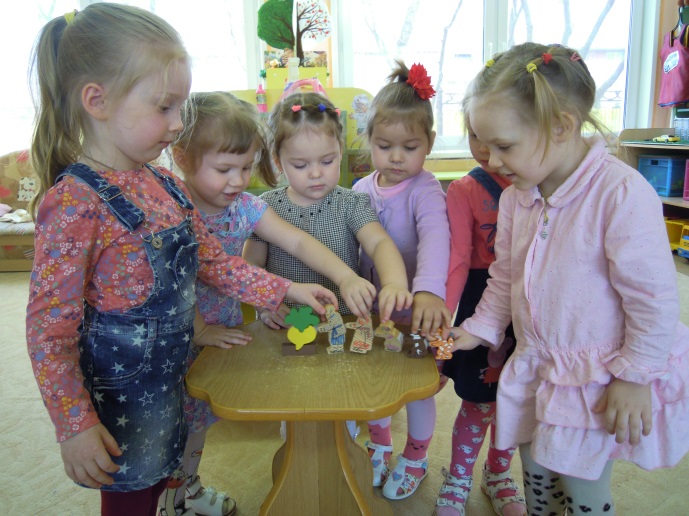 Сказка «Колобок»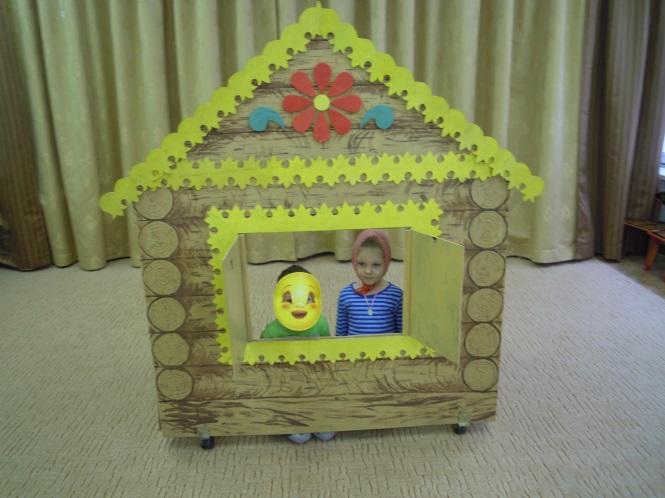 Сказка «Теремок»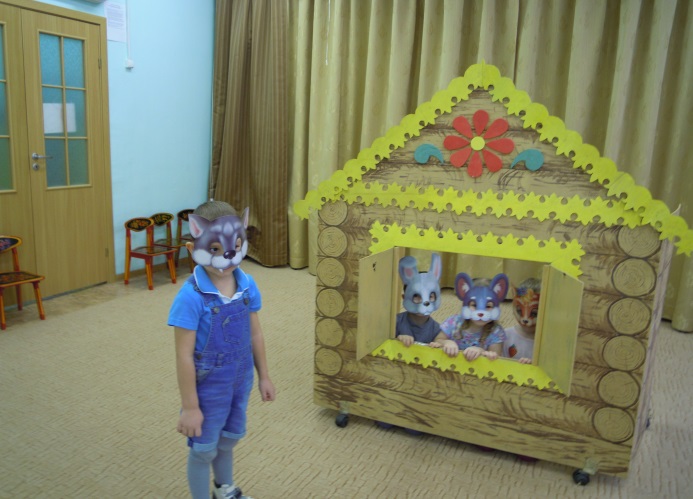 Новогодний утренник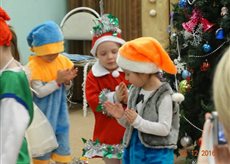 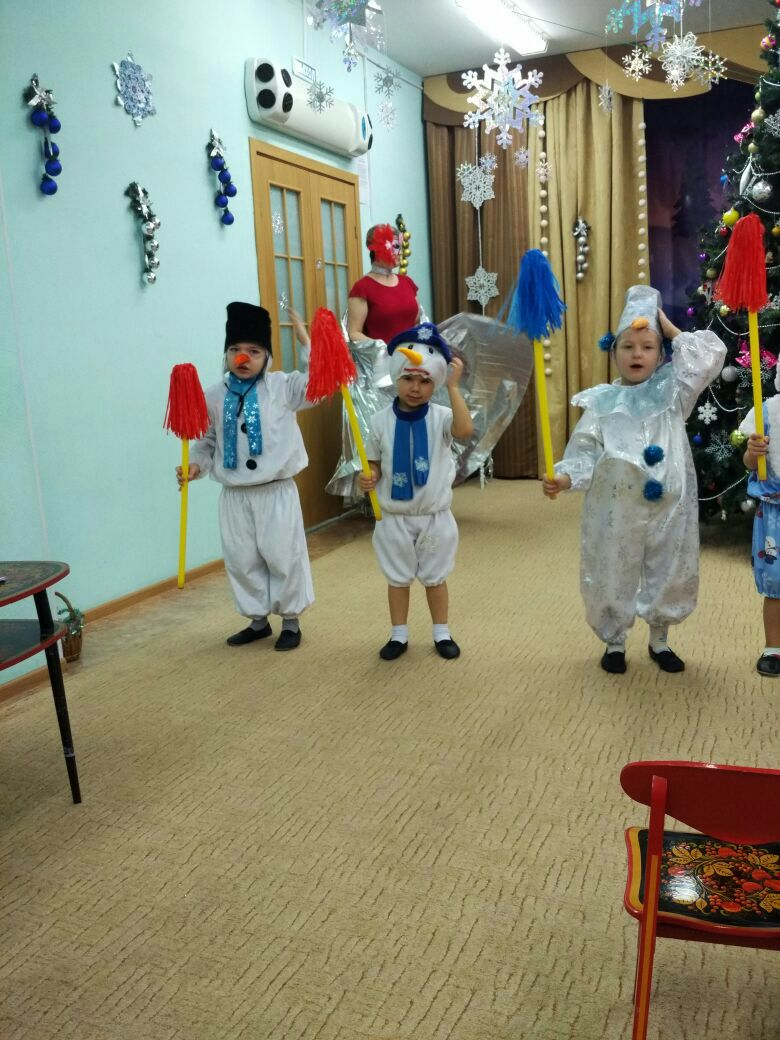 Сказка «Маша и медведь»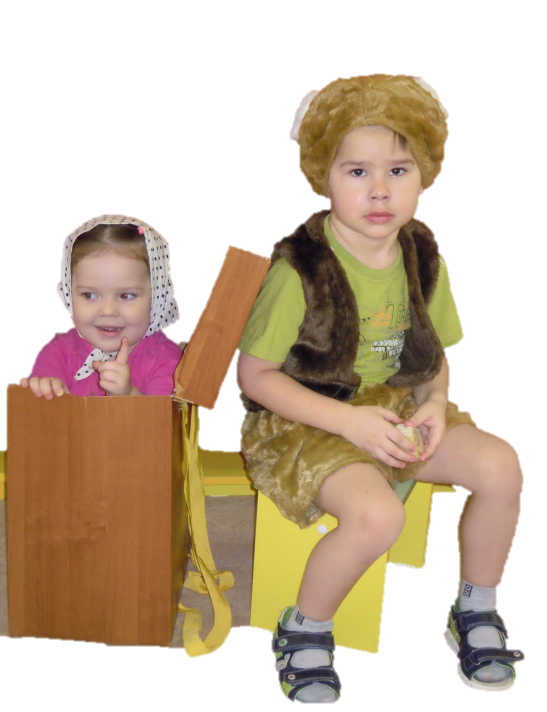 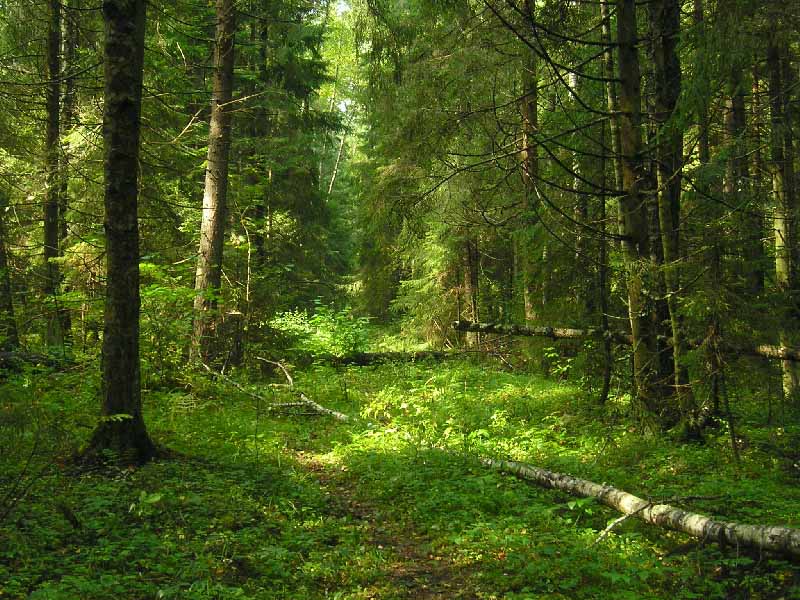 Сказка «Приключения Огуречика»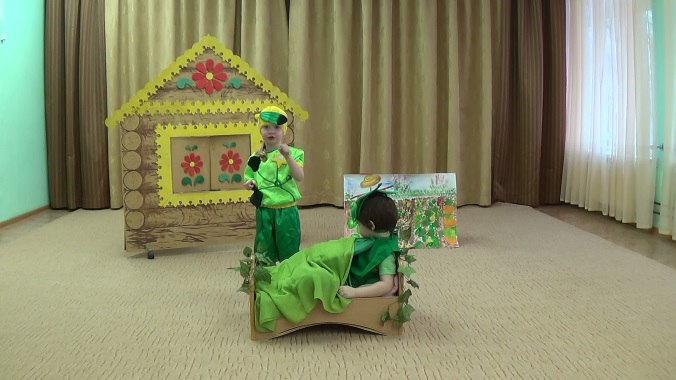 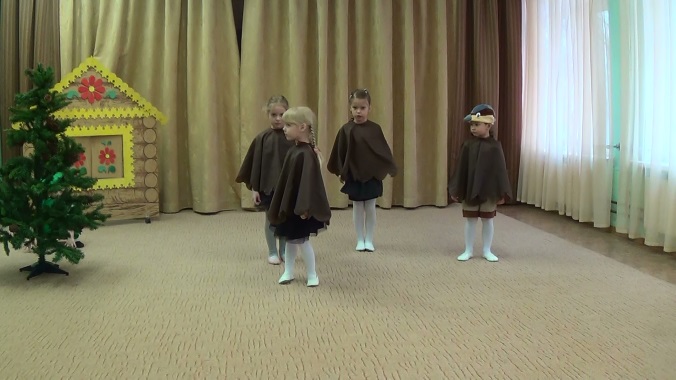 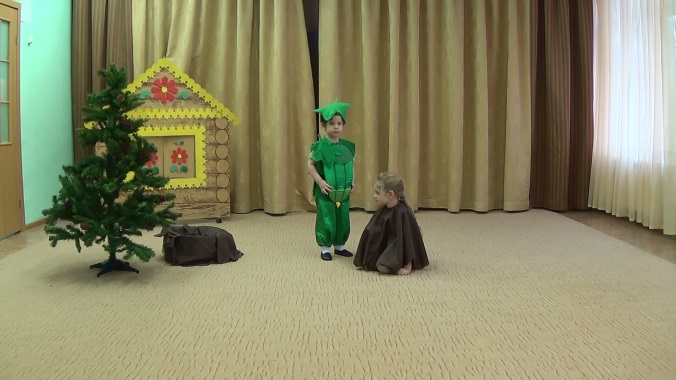 Играем в театр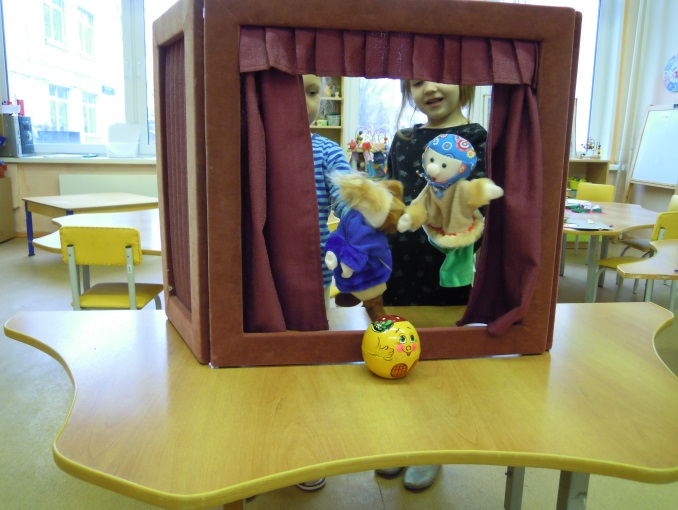 Игра «Угадай, кто я?»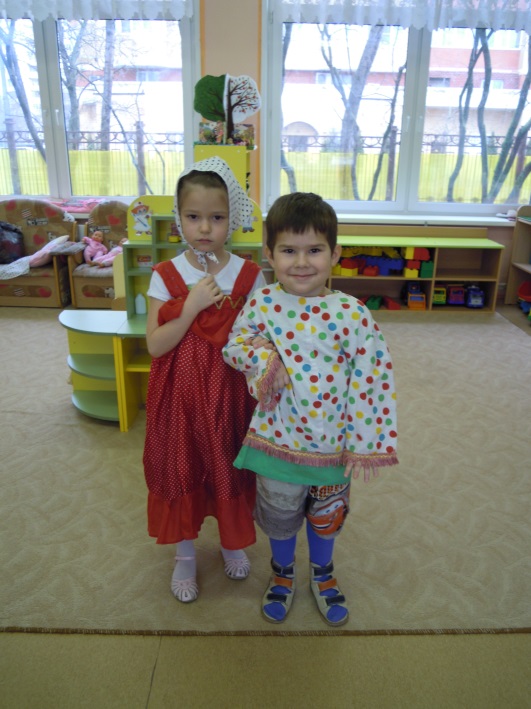 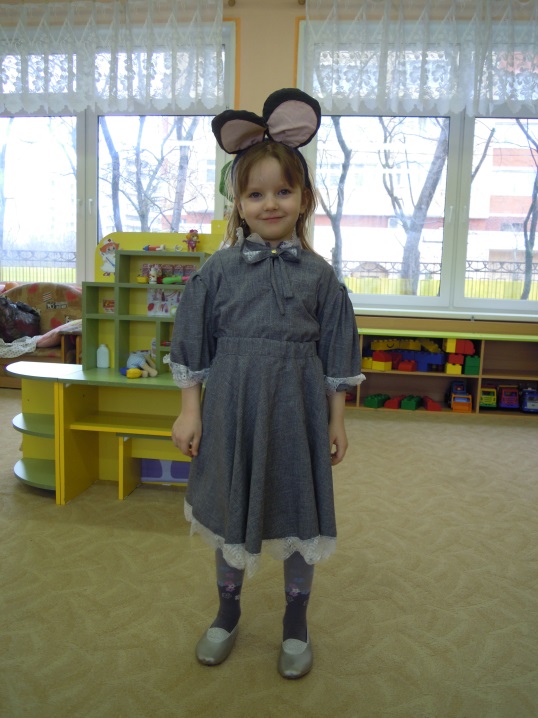 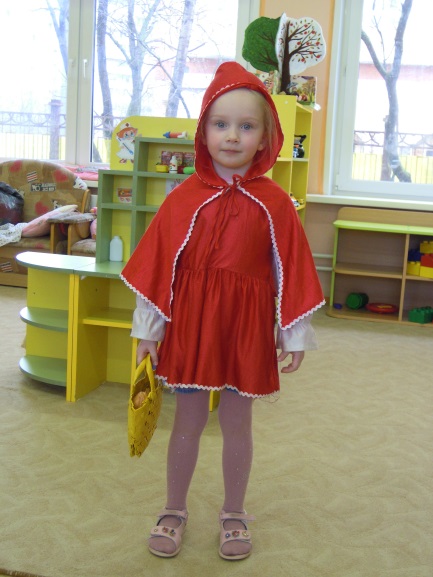 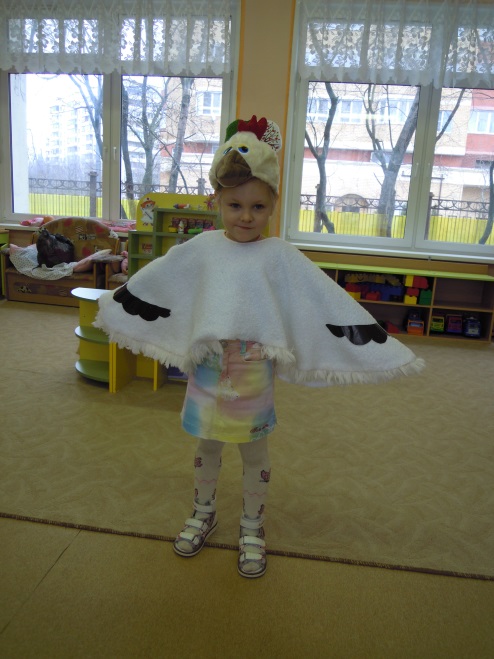 №Формы реализации проектаСроки реализацииУчастники 1Ознакомление с педагогической литературой по темесентябрьпедагоги2Наглядная информация для родителей: папка «Играем в театр» с описанием истории театра, его видовсентябрьПедагоги родители3Выставка книг «В гостях у сказки»сентябрьПедагоги, дети4Чтение русских народных сказоксентябрьПедагоги, дети5Консультация для родителей  на тему «Театрализованная деятельность детей»октябрьПедагоги родители6Дидактическая игра «Изменю себя, друзья. догадайтесь, кто же я?»октябрьПедагоги, дети7Занятие «Пойми меня»октябрьПедагоги, дети8Дидактическая игра «Язык жестов»октябрьПедагоги, дети9Знакомство с понятием театр: кукольный  театр «Колобок», октябрьПедагоги, дети10Чтение сказки «Репка»октябрьПедагоги, дети11Импровизация по русской народной сказки «Репка»октябрьПедагоги, дети12Играем пьесу «Репка»ноябрьПедагоги, дети13Театрализованная игра «Колобок»ноябрьПедагоги, дети14Театрализованная игра «Теремок»ноябрьПедагоги, дети15 Игра - имитация  «Животные во дворе»ноябрьПедагоги, дети16Знакомство с видами театров (теневой, фланелеграф, настольный, пальчиковый, плоскостной театры, театр кукол бибабо) ноябрьПедагоги, дети17Занятие «Игровой урок»декабрьПедагоги, дети18Чтение сказки «Приключения Огуречика»декабрьПедагоги, дети19Репетиция пьесы «Приключения Огуречика»декабрьПедагоги, дети20Репетиция пьесы «Приключения Огуречика»декабрьПедагоги, дети21Репетиция сценок к Новогоднему утренникудекабрьПедагоги, дети22Привлечь родителей к созданию костюмов для театрализованной деятельностидекабрьПедагоги родители23Знакомство с пальчиковым театром. Освоение навыков владения этим видом театральной деятельности.декабрьПедагоги, дети24Новогодний УтренникдекабрьПедагоги, дети25Создание совместно педагогов с родителями и детьми разные виды театраянварьПедагогиРодителиДети26Репетиция пьесы «Приключения Огуречика»январьПедагоги, дети27Показ спектакля «Приключения Огуречика»январьПедагоги, дети28Знакомство с понятием театр: ТЮЗ, драматический театр (показ слайдов, картин, фотографий)январьПедагоги, дети29Знакомство с театральными профессиями (художник, гример, парикмахер, музыкант, декоратор, костюмер, артист).январьПедагоги, дети30Театральная игра «Семь сыновей»февральПедагоги, дети31Театральная игра «Ходим кругом»февральПедагоги, дети32Консультации с родителями по выявлению их заинтересованности в пополнении театрального уголка, их способностей в той или иной области рукоделия и возможностейПедагоги родители33Чтение русской народной сказки «Маша и медведь». Работа над речью (интонация, выразительность) .февральПедагоги, дети34Инсценировка р. н. с. «Маша и медведь».февральПедагоги, дети35Знакомство с понятием «ролевой диалог».мартПедагоги, дети. родители36Чтение сказки «Волк и семеро козлят».мартПедагоги, дети37Сказка «Волк и семеро козлят». Знакомство с персонажами сказки, распределение ролей.мартПедагоги, дети38ПрактическоеРепетиция спектакля по сказке «Волк и семеро козлят».мартПедагоги, дети39Сюжетно –ролевая игра «Театр».апрельПедагоги, дети40Театральная игра «Полет на луну»апрельПедагоги, дети41Репетиция спектакля «Волк и семеро козлят».апрельПедагоги, дети42Консультации, памятки в родительском уголке «Театр и дети»апрельПедагоги родители43Ритмопластика.апрельПедагоги, дети44Репетиция спектакля «Волк и семеро козлят».апрельПедагоги, дети45Инсценировка р. н. с. «Волк и семеро козлят».майПедагоги, дети46Театрализованная игра «Корабль»майПедагоги, дети47Театрализованная игра «Путешествие»майПедагоги, дети48Театрализованная игра «Насос и надувная игрушка»майПедагоги, дети49Театрализованная игра «Цирк зверей»майРодители , дети